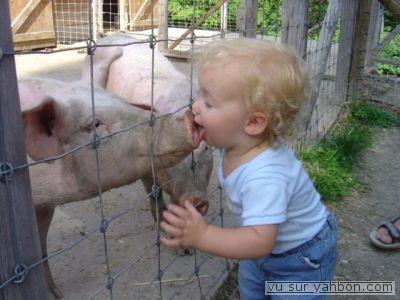 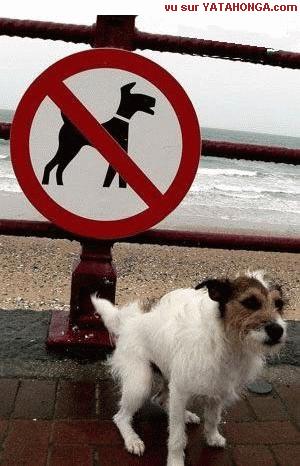 Bon courage!!! (sg)PHRASES IMPORTANTES niveaux 3-du överdriver alltidjag är förvånad att du tycker på detta sättdu har feljag har rättjag tror att du ljugerjag ljuger nästan aldrigman säger inte allt på tevedet är hemskt det som händer i Asienvad har hänt?det händer hemska saker överallt, varje dagjag är bestörtdet är fruktansvärt att inte göra någontingPHRASES NIVEAU 3- ; verbes avec ETRE 1bEXERCICES DE GRAMMAIRE ET DE CONSTRUCTION 1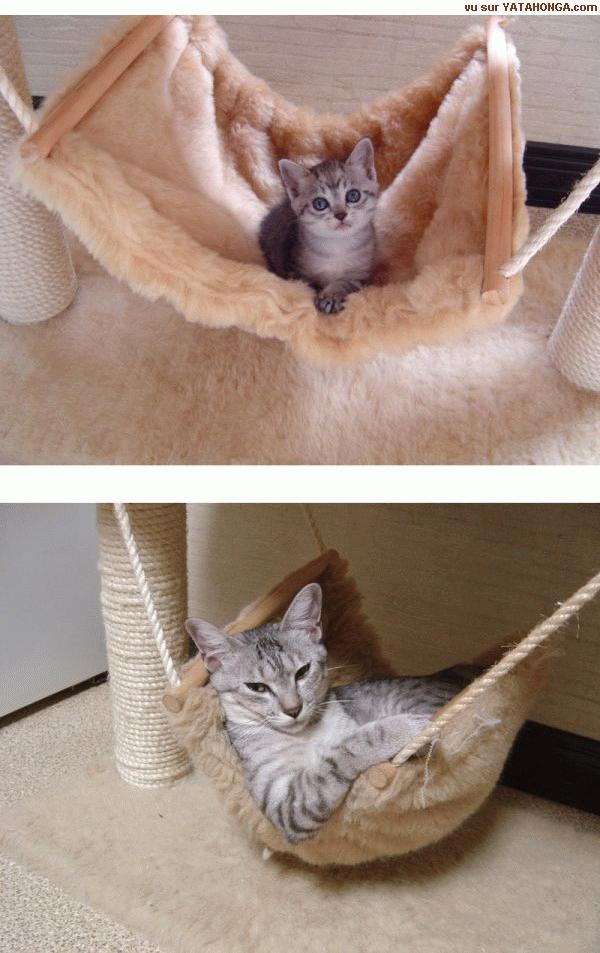 EXERCICES DE GRAMMAIRE ET DE CONSTRUCTION 2QUESTIONS SUR LE BONNETLe bonnet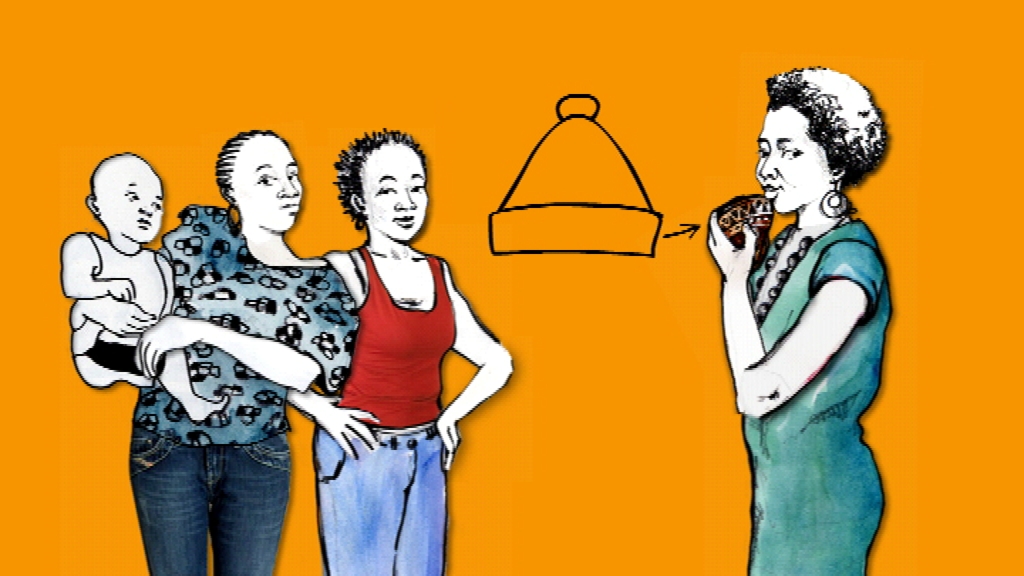 Alice Diop, une Française d’origine sénégalaise, nous présente aujourd’hui un objet qui a appartenu à son père, un objet lourd de sens, mais voyez plutôt...Il y a ceux qui héritent d’une maison de campagne, ceux qui héritent de tableaux anciens ou de pierres précieuses, moi, après des tractations acharnées avec mes sœurs, j’ai hérité d’un petit objet en laine, en forme de chapiteau, orné d’un pompon : le fameux bonnet de laine qu’a porté mon père tout au long de sa vie.Mon père était sénégalais et comme tout vieil immigré africain qui se respecte, surtout quand il est originaire du Mali, de Guinée ou du Sénégal, il avait son bonnet vissé en permanence sur son crâne, comme un prolongement de son corps. Je n’ai aucun souvenir de lui qui ne soit associé à son bonnet en laine marron. J’en venais presque à douter qu’il le retire sous la douche. C’est dire ! J’imagine que vous pensez, comme tous les Français, que ce bonnet, c’est un bonnet savoyard que les immigrés portent en Europe parce qu’ils ont froid, non? Moi-même, j’ai mis longtemps avant de me poser des questions sur ce bonnet. Quand j’étais petite, je croyais qu’il faisait partie de l’uniforme des ouvriers qui, comme mon père, travaillaient à l’usine Citroën d’Aulnay sous bois.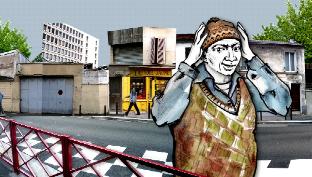 En fait, ce bonnet est une sorte d’adaptation africaine de la chéchia, le couvre chef que les musulmans portent surtout au Maghreb. L’islamisation de l’Afrique de l’Ouest par des tribus arabes commence au 8iéme siècle. Le port d’un couvre chef est l’une des recommandations du code vestimentaire musulman. 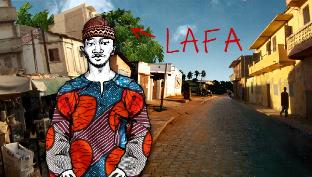 Cette petite calotte qui épouse la forme du crâne permet aux hommes, durant la prière, de toucher le sol avec leur front, ce qui est édicté par le coran. Le port du bonnet est aussi perçu comme un signe d’humilité de l’homme vis-à-vis de Dieu ; accentué vers le haut, il symbolise l’élévation de l’âme vers le ciel et met une limite entre la tête de l’homme et le ciel de Dieu. Ce bonnet est donc largement porté par les fidèles musulmans des pays de l’Ouest africain. Au Sénégal, on le nomme « Lafa ». Mais voilà, tous les Africains ne partagent pas cette opinion sur l’origine de leur bonnet. Cet objet identitaire est réinterprété par chacun à travers sa propre tradition. Le vendeur de cigarette à l’unité du foyer de la rue Bara à Montreuil prétend qu’on le nomme GORO et qu’il est fabriqué en Autriche. Ce que contestent plusieurs de ses clients. D’après eux, il s’agit du bonnet IVOIRE, fabriqué dans les villages Dioulas de Côte d’Ivoire. D’autres garantissent qu’il se nomme GWENAR et qu’il est tricoté dans les villages Maliens qui bordent le Niger.Allez dans le quartier de la goutte d’or, dans le 18ième arrondissement de Paris, là où vivent bon nombre d’immigrés africains et où le bonnet trône en toute première place sur les étals, on vous dira encore autre chose.
Le vendeur affirme que les vieux le portent quand ils veulent se faire beaux. «Quand tu portes un grand boubou blanc, tu portes ce bonnet avec, là on dirait que tu ressembles à un grand dignitaire… ». Sa cliente conteste : « N’importe quoi ! Mon père le met tous les jours en Afrique pour se protéger de la chaleur ! » Un vieil homme affirme que le bonnet en laine est porté par les vieux Africains, en hommage au héros de l’indépendance Guinéenne, Amilcar Cabral, qui ne s’en séparait jamais. D’ailleurs pour lui, il s’appelle « bonnet Cabral ». Cabral, c’est un peu le Che Guevara de l’Afrique de l’Ouest, le héros de jeunesse de toute une génération d’Africains. 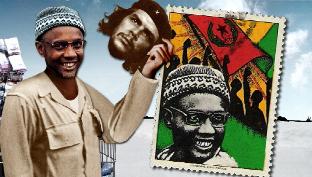 Bon, vous avez compris, ce bonnet remplit toutes sortes de fonctions : il montre son appartenance à la communauté musulmane, il protège du froid, du chaud, il rend beau et il célèbre la mémoire d’un illustre révolutionnaire. Et enfin, un dernier détail. Regardez celui de mon père : vous sentez ce mélange de peintures de voiture, d’effluves du parfum Brut de Fabergé et d’épices africaines ? C’est le résumé olfactif de toute une vie.Le DahuIsabelle Foucrier est une jeune Française qui vient de passer quelques années en Allemagne. Elle nous dresse le portrait d’un animal incontestablement français, mais voyez plutôt :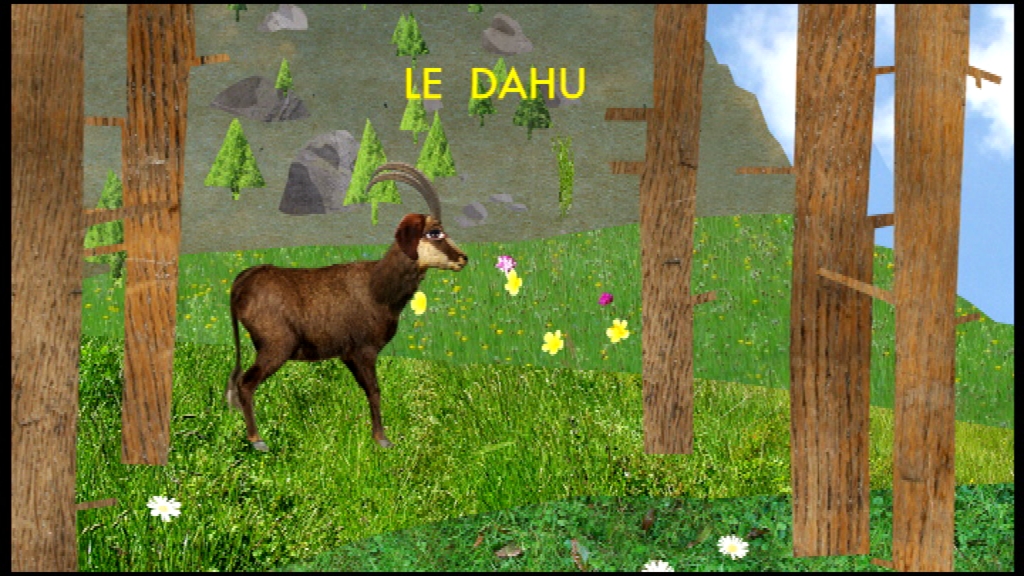 Il se peut, chers amis allemands, que vous ayez un jour envie de faire une randonnée dans les montagnes françaises. Que vous jetiez votre dévolu sur les Vosges, les Pyrénées, le Jura ou les Alpes, vous n’êtes pas à l’abri d’une improbable rencontre. Faites donc d’emblée la connaissance de cet animal très français, le dahu. Regardez bien : il a la morphologie globale d’un chamois, les cornes d’un bouc, la queue d’une vache, et les oreilles d’un saint-bernard. Jusque-là, tout va bien. Sa vraie particularité est ailleurs : le dahu possède des pattes plus courtes d’un côté que de l’autre. 

Eh oui ! Le dahu a toujours vécu à flanc de montagne, et a donc fait en sorte de ne pas avoir à plier les genoux pour en faire le tour. Ce qui n’est pas sans excéder son cousin le chamois, jaloux de cette admirable adaptation du dahu à son habitat naturel. Mais malheureusement, cette aisance en terrain incliné n’a pas que des avantages. Condamnés à suivre inlassablement une seule et même trajectoire, les dahus sont en fait des êtres très solitaires. 

De plus, deux familles de dahus se distinguent. Il y a le dahus dexterus, dont les pattes de droite sont plus courtes que les pattes de gauche. Celui-ci tourne dans ce sens-ci. Et il y a le dahus senestrus, dont les pattes de gauche sont plus courtes que les pattes de droite. Celui-là tourne dans ce sens-là. La probabilité est faible pour qu’un dahus dexterus se retrouve nez-à-nez avec un dahus senestrus. Et quand bien même ce face-à-face se produirait, les deux espèces auraient malgré tout quelques difficultés à se reproduire sans risquer la chute. Le métissage est donc rarissime, et il vaut peut-être mieux. Voyez donc à quelle existence est réduit ce pauvre dahu hybride, dont les membres sont dissymétriques, mais cette fois diamétralement…

Selon les scientifiques, le dahu serait malgré tout de tempérament pacifique et sociable. Il ne craint même pas l’homme. Pourtant, au sein des communautés villageoises, la chasse au dahu est une coutume ancestrale. Traditionnellement, on la pratique en battue. Une fois que les villageois affirment avoir repéré l’animal, ils s’organisent : Les plus confirmés sont rabatteurs, c’est-à-dire qu’ils s’avancent en ligne avec des torches, et restreignent le périmètre de l’animal. Tout le reste de l’opération repose sur un seul homme, un « nouveau », en général un citadin de passage, convaincu par les locaux de participer là à l’aventure de sa vie. La tâche du nouveau est simple. Préalablement équipé d’un sifflet et d’un grand sac, et se fiant aux indications approximatives des rabatteurs, il doit s’approcher le plus près possible de la bête, tout en veillant à rester en contrebas.
Un grand coup de sifflet…Le dahu, content que l’on s’intéresse à lui, se retourne, perd l’équilibre, et dégringole. Si le nouveau est doué, il n’a qu’à ouvrir son sac pour récupérer sa proie. Sinon, et c’est le cas le plus fréquent, il n’a plus qu’à redescendre bredouille au village. En général, il y retrouve le groupe de rabatteurs hilare et attablé dans un bistro. Bonne nouvelle pour les citadins trop crédules : Par souci de sauvegarde de l’espèce, la chasse au dahu n'est autorisée qu’à des dates très précises, le 29 février et le 1er avril.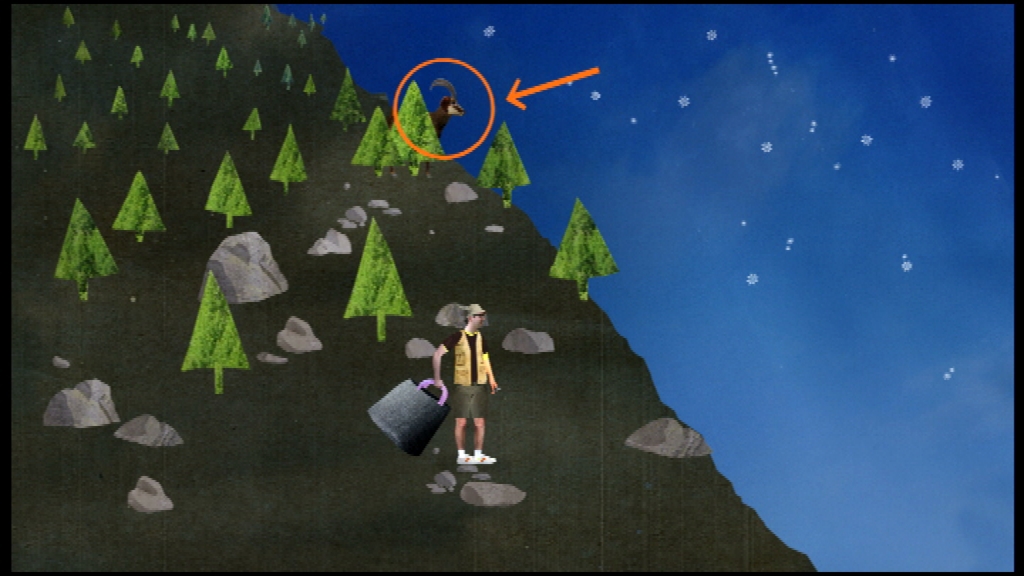 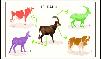 exercices niveau 3-vad är en dahu?vet du vad det är?nej, det känner jag inte tilldet är ett mycket konstigt djurtitta noga:djuret har en boks hornen kossas svansen Sankt-Bernardshunds örondahun har kortare tassar på ena sidanja just det! dahun har alltid levt på sidan av bergetdahun är ett mycket enstörigt djurvad menas med ”dexterus”?en dahu dexterus har högertassarna kortare än vänstertassarnaoch om vänstertassarna är kortare?då heter det senestrusdahun har ett fredligt temperamenthan fruktar inte människanmen dahujakten är en ålderdomlig traditionman jagar dahun på bestämda datumnär? oftast den 29:e februari och den 1:a aprilcorrigé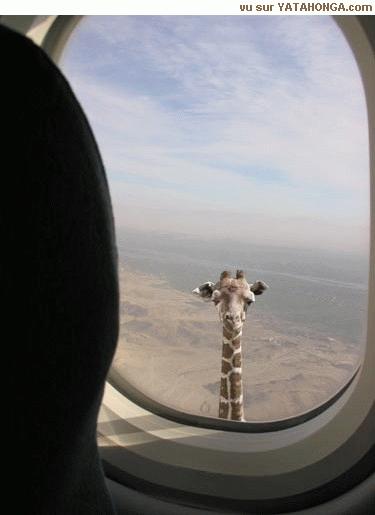 PHRASES IMPORTANTES niveaux 3-du överdriver alltidjag är förvånad att du tycker på detta sättdu har feljag har rättjag tror att du ljugerjag ljuger nästan aldrigman säger inte allt på tevedet är hemskt det som händer i Asienvad har hänt?det händer hemska saker överallt, varje dagjag är bestörtdet är fruktansvärt att inte göra någontingPHRASES NIVEAU 3- ; verbes avec ETRE 1bEXERCICES DE GRAMMAIRE ET DE CONSTRUCTION 1EXERCICES DE GRAMMAIRE ET DE CONSTRUCTION 2le bonnet corrigéexercices niveau 3- corrigé DAHUdet är suveräntdet är fantastisktdet är felfritt, perfektdet är perfektdet är bedrövligtdet är en skandaldet är skandalöstdet är absurtdet är otroligtdet är sorgligtvad förfärligt, vad gräsligtdet är otänkbartdet är fullständigt galetdet är dumt/tokigt/galetdet är extremt allvarligtdet är kompliceratdet är ett stort problemdet är överdrivetdet är inte santdet är inte falskdet är inte rättvistdet är orättvistvilken lögn !det är inte sanningenman säger inte alltdet är sensationelltdet är förvånandedet är häpnadsväckandedet är bedrövligt, beklagligtdet är katastrofaltdet är avskyvärtdet är fruktansvärt/avskyvärtdet är anmärkningsvärtvad händer ? (2 varianter)vad har hänt/vad hände ?tjuven har gått in i husethan har förstört/förstörde en dörrjag gick ner för trappan (har gått ner)han åkte iväg i all hastighet (har åkt iväg)hon åkte (har åkt) till Turkietvi kom för sent (har kommit)kom ni i går kväll ? (har ni kommit)de kom (har kommit) i tisdags morseramlade du i fällan ? (har du ramlat)han skyndar sighan skyndade sig (har skyndat sig)hon skyndade sig (har skyndat sig)vi badade i havet (har badat)han kammade sig (har kammat sig)hon kammar sighon åkte iväg efter talet (har åkt iväg)kom du hem tidigt ? (har du kommit hem)han blev alldeles röd (har blivit) jag kom med båt (har kommit)har du gått ut med Nicolas (gick ut)hon gick ut efter digvi gick upp på hans rum (har gått upp)han kom för sent (har kommit)tåget hade redan åktde blev galna (har blivit)hon blev förälskad i sin kusin (har blivit)han gick utan att betala (har gått)har du redan kommit tillbaka ?vi gick på bio i går kvällgick ni på teater ? (har ni gått)gick det bra ?jag hade mycket roligt (jag har roat mig mycket)han blev förälskad i Cécilia Sarkozyingenting har hänt / ingenting händeingen kom / ingen har kommitalla roade sig / alla hade kuljag har klarat mig själv / jag klarade mig självhar ni rakat er i morse ? (rakade ni er)hur dags går du upp ?hur dags gick du upp ?jag gick upp (har gått upp) tidigtdärför att jag lade mig sentmin bror vaknade hela tidenmin syster vaknade klockan 5hon duschade under kallt vattenhan tog miste, han har tagit mistedu har tagit miste (tog miste)de tog miste (har tagit miste)hon blev sjukhan skadade sigvi älskar varandravi hatar varandravi tittar på varandravi förstår varandravi säger varandra alltvi har älskat varandra så myckethan skryterhan skrötêtre i imparfaitêtre i imparfaitavoir i imparfaitavoir i imparfaitj’jetutuililnousnousvousvousilsilsentrer au passé composéentrer au passé composéaller au passé composéaller au passé composéjejetutuililelleellenousnousvousvousilsilsellesellesgå nedgå uppkommaramla, fallaåka iväg, gågå utplocka uppse uthända, skeett myntpengarpolismanhan har gått in i husethon gick in i husetjag åkte till Englandvi gick in i butikenvad! gick ni in i affären?det var en gång en liten pojkehan kom till järnvägsstationen utan bagagehan gick ned för trappanhan ramlade framför tågethan hade tur att det var ett trasigt tågjag hade en tiokrona i fickandet var mina enda pengarjag gick ut från skolan och jag började leta efter myntetvad har hänt frågar en polisjag hittar inte mitt myntdet är synd säger polisendet var hemskt att prata med polismannenhan hade ett stort skägg och mörka ögonhan såg hemsk uttill slut hittade jag mitt myntjag plockade upp myntet och jag stack därifrån genast se dépêcher au passé composése dépêcher au passé composése laver au présentse laver au présentjejetutuililelleellenousnousvousvousilsilsellesellesse passer au passé composése passer au passé composése dépêcher au présentse dépêcher au présentjejetutuililelleellenousnousvousvousilsilselleselleshan skyndar sighan skyndade sigjag tvättar migjag har tvättat migjag tvättade mighon skyndade sigvi skyndar ossvi skyndade ossde tvättar sigde tvättade signi har rakat erni rakar ervad händer?vad har hänt?vad hände?det händer saker i detta hushan gick uthon kom igår kvällvi gick utni ramlade i trappandécris le bonnet!d’où vient le père de la personne qui raconte?pourquoi son père portait toujours ce bonnet?la chéchia, qu’est-ce que c’est?quand commence l’islamisation de l’Afrique de l’Ouest par les arabes?pourquoi portait-on ce couvre chef?quand un musulman prie, que dit le coran à propos du front?que signifie le port du bonnet?quelle est le symbole montré par ce bonnet?comment l’appelle-t-on au Sénégal?quels sont les avis différents chez les immigrés du quartier de  d’Or à Paris?det är suveräntc’est génialdet är fantastisktc’est fabuleuxdet är felfritt, perfektc’est impeccabledet är perfektc’est parfaitdet är bedrövligtc’est lamentabledet är en skandalc’est un scandaledet är skandalöstc’est scandaleuxdet är absurtc’est absurdedet är otroligtc’est incroyabledet är sorgligtc’est tristevad förfärligt, vad gräsligtquelle horreurdet är otänkbartc’est impensabledet är fullständigt galetc’est complètement foudet är dumt/tokigt/galetc’est dinguedet är extremt allvarligtc’est extrêmement gravedet är kompliceratc’est compliquédet är ett stort problemc’est un grand problèmedet är överdrivetc’est exagérédet är inte santce n’est pas vraidet är inte falskce n’est pas fauxdet är inte rättvistce n’est pas justedet är orättvistc’est injustevilken lögn !quel mensonge !det är inte sanningence n’est pas la véritéman säger inte allton ne dit pas toutdet är sensationelltc’est sensationnel det är förvånandec’est étonnantdet är häpnadsväckandec’est ahurissantdet är bedrövligt, beklagligtc’est navrantdet är katastrofaltc’est catastrophiquedet är avskyvärtc’est abominabledet är fruktansvärt/avskyvärtc’est épouvantabledet är anmärkningsvärtc’est remarquablevad händer ? (2 varianter)que se passe-t-il ?/qu’est-ce qui se passe ?vad har hänt/vad hände ?qu’est-ce qui s’est passé ?tjuven har gått in i husetle voleur est entré dans la maisonhan har förstört/förstörde en dörril a cassé une portejag gick ner för trappan (har gått ner)je suis descendu(e) l’escalierhan åkte iväg i all hastighet (har åkt iväg)il est parti en vitessehon åkte (har åkt) till Turkietelle est allée en Turquievi kom för sent (har kommit)nous sommes arrivé(e)s trop tardkom ni i går kväll ? (har ni kommit)vous êtes arrivé(e, s) hier soir ?de kom (har kommit) i tisdags morseils sont venus mardi matinramlade du i fällan ? (har du ramlat)tu es tombé(e) dans le piège ?han skyndar sigil se dépêchehan skyndade sig (har skyndat sig)il s’est dépêchéhon skyndade sig (har skyndat sig)elle s’est dépêchéevi badade i havet (har badat)nous nous sommes baigné(e)s dans la merhan kammade sig (har kammat sig)il s’est peignéhon kammar sigelle se peignehon åkte iväg efter talet (har åkt iväg)elle est partie après le discourskom du hem tidigt ? (har du kommit hem)tu es rentré(e) tôt ?han blev alldeles röd (har blivit) il est devenu tout rougejag kom med båt (har kommit)je suis arrivé(e) en bateauhar du gått ut med Nicolas (gick ut)tu es sorti(e) avec Nicolas ?hon gick ut efter digelle est sortie après toivi gick upp på hans rum (har gått upp)nous sommes monté(e)s dans sa chambrehan kom för sent (har kommit)il est arrivé trop tardtåget hade redan åktle train était déjà partide blev galna (har blivit)ils sont devenus foushon blev förälskad i sin kusin (har blivit)elle est tombée amoureuse de son cousinhan gick utan att betala (har gått)il est parti sans payerhar du redan kommit tillbaka ?tu es déjà revenu(e) ?vi gick på bio i går kvällon est allé au cinéma hier soirgick ni på teater ? (har ni gått)vous êtes allé(e, s) au théâtre ?gick det bra ?cela s’est bien passé ?jag hade mycket roligt (jag har roat mig mycket)je me suis beaucoup amusé(e)han blev förälskad i Cécilia Sarkozyil est tombé amoureux de Cécilia Sarkozyingenting har hänt / ingenting händerien ne s’est passéingen kom / ingen har kommitpersonne n’est venualla roade sig / alla hade kultout le monde s’est amuséjag har klarat mig själv / jag klarade mig självje me suis débrouillé(e) seulhar ni rakat er i morse ? (rakade ni er)vous vous êtes rasé(e, s) ce matin ?hur dags går du upp ?tu te lèves à quelle heure ?hur dags gick du upp ?tu t’es levé(e) à quelle heure ?jag gick upp (har gått upp) tidigtje me suis levé(e) de bonne heuredärför att jag lade mig sentparce que je me suis couché(e) tardmin bror vaknade hela tidenmon frère s’est réveillé tout le tempsmin syster vaknade klockan 5ma sœur s’est réveillée à 5 heureshon duschade under kallt vattenelle s’est douchée sous l’eau froidehan tog miste, han har tagit misteil s’est trompédu har tagit miste (tog miste)tu t’es trompé(e)de tog miste (har tagit miste)ils se sont trompéshon blev sjukelle est tombée maladehan skadade sigil s’est blessévi älskar varandraon s’aime / nous nous aimonsvi hatar varandraon se détestevi tittar på varandraon se regardevi förstår varandraon se comprendvi säger varandra allton se dit toutvi har älskat varandra så mycketnous nous sommes tant aiméshan skryteril se vantehan skrötil s’est vantéêtre i imparfaitêtre i imparfaitavoir i imparfaitavoir i imparfaitj’étaisjeavaistuétaistuavaisilétaitilavaitnousétionsnousavionsvousétiezvousaviezilsétaientilsavaiententrer au passé composéentrer au passé composéaller au passé composéaller au passé composéjesuis entré(e)jesuis allé(e)tues entré(e)tues allé(e)ilest entréilest alléelleest entréeelleest alléenoussommes entré(e)snoussommes allé(e)svousêtes entré(e, s)vousêtes allé(e, s)ilssont entrésilssont allésellessont entréesellessont allées*descendre*monter*venir*tomber*partir*sortirgå nedgå uppkommaramla, fallaåka iväg, gågå utramasseravoir l’airse passerune pièceargent (m)agent de policeplocka uppse uthända, skeett myntpengarpolismanhan har gått in i husetil est entré dans la maisonhon gick in i husetelle est entrée dans la maisonjag åkte till Englandje suis allé(e)/parti(e) en Angleterrevi gick in i butikennous sommes entré(e)s dans le magasinvad! gick ni in i affären?quoi! vous êtes entré(e, s) dans le magasin ?det var en gång en liten pojkeil était une fois un petit garçonhan kom till järnvägsstationen utan bagageil est arrivé(venu) à la gare sans bagageshan gick ned för trappanil est descendu l’escalierhan ramlade framför tågetil est tombé devant le trainhan hade tur att det var ett trasigt tågil avait de la chance que c’était un train casséjag hade en tiokrona i fickanj’avais une pièce de 10 couronnes dans la pochedet var mina enda pengarc’était mon seul argentjag gick ut från skolan och jag började leta efter myntetje suis sorti(e) de l’école et j’ai commencé à chercher la piècevad har hänt frågar en polisqu’est-ce qui s’est passé demande un agent de policejag hittar inte mitt myntje ne trouve pas ma piècedet är synd säger polisenc’est dommage dit l’agent de policedet var hemskt att prata med polismannenc’était horrible de parler à l’agent de policehan hade ett stort skägg och mörka ögonil avait une grande barbe et des yeux noirshan såg hemsk util avait l’air terribletill slut hittade jag mitt myntfinalement j’ai trouvé ma piècejag plockade upp myntet och jag stack därifrån genast j’ai ramassé la pièce et je suis parti(e) tout de suitese dépêcher au passé composése dépêcher au passé composése laver au présentse laver au présentjeme suis dépêché(e)jeme suis lavé(e)tut’es dépêché(e)tut’es lavé(e)ils’est dépêchéils’est lavéelles’est dépêchéeelles’est lavéenousnous sommes dépêché(e)snousnous sommes lavé(e)svousvous êtes dépêché(e, s)vousvous êtes lavé(e, s)ilsse sont dépêchésilsse sont lavésellesse sont dépêchéesellesse sont lavéesse passer au passé composése passer au passé composése dépêcher au présentse dépêcher au présentjeme suis passé(e)jeme dépêchetut’es passé(e)tute dépêchesils’est passéilse dépêcheelles’est passéeellese dépêchenousnous sommes passé(e)snousnous dépêchonsvousvous êtes passé(e, s)vousvous dépêchezilsse sont passésilsse dépêchentellesse sont passéesellesse dépêchenthan skyndar sighan skyndade sigil se dépêcheil s’est dépêchéjag tvättar migjag har tvättat migje me laveje me suis lavé(e)jag tvättade mighon skyndade sigje me suis lavé(e) (je me lavais)elle s’est dépêchéevi skyndar ossvi skyndade ossnous nous dépêchons /on se dépêchenous nous sommes dépêché(e)s /on s’est dépêchésde tvättar sigde tvättade sigils se laventils se sont lavésni har rakat erni rakar ervous vous êtes rasé(e, s)vous vous rasezvad händer?vad har hänt?qu’est-ce qui se passe?qu’est-ce qui s’est passé ?vad hände?det händer saker i detta husqu’est-ce qui s’est passé ?il se passe des choses dans cette maisonhan gick uthon kom igår kvällil est sortielle est arrivée/venue hier soirvi gick utni ramlade i trappannous sommes sorti(e)s / on est sortivous êtes tombé(e, s) dans l’escalierdécris le bonnet!c’est un petit objet en laine, en forme de chapiteau, orné d’un pompond’où vient le père de la personne qui raconte?son père était sénégalaispourquoi son père portait toujours ce bonnet?comme tout vieil immigré africain qui se respecte, surtout quand il est originaire du Mali, de Guinée ou du Sénégal, on porte ce bonnet en permanence sur sa têtela chéchia, qu’est-ce que c’est?c’est le couvre chef que les musulmans portent surtout au Maghreb.quand commence l’islamisation de l’Afrique de l’Ouest par les arabes?L’islamisation de l’Afrique de l’Ouest par des tribus arabes commence au 8iéme siècle.pourquoi portait-on ce couvre chef?Le port d’un couvre chef est l’une des recommandations du code vestimentaire musulmanquand un musulman prie, que dit le coran à propos du front?le coran dit (édicte) que le front doit toucher le sol pendant la prièreque signifie le port du bonnet?Le port du bonnet est aussi perçu comme un signe d’humilité de l’homme vis-à-vis de Dieu quelle est le symbole montré par ce bonnet?comme il est accentué vers le haut, il symbolise l’élévation de l’âme vers le ciel et met une limite entre la tête de l’homme et le ciel de Dieu.comment l’appelle-t-on au Sénégal?Au Sénégal, on le nomme « Lafa ». Le vendeur de cigarette à l’unité du foyer de la rue Bara à Montreuil prétend qu’on le nomme GORO et qu’il est fabriqué en Autriche. Ce que contestent plusieurs de ses clients. D’après eux, il s’agit du bonnet IVOIRE, fabriqué dans les villages Dioulas de Côte d’Ivoire. D’autres garantissent qu’il se nomme GWENAR et qu’il est tricoté dans les villages Maliens qui bordent le Niger.quels sont les avis différents chez les immigrés du quartier de la Goutte d’Or à Paris?Ils disent que les vieux le portent quand ils veulent se faire beaux.ou bien on le porte pour se protéger de la chaleur ! » ou encore ce bonnet en laine est porté par les vieux Africains, en hommage au héros de l’indépendance Guinéenne, Amilcar Cabral, qui ne s’en séparait jamais. D’ailleurs pour lui, il s’appelle « bonnet Cabral ». vad är en dahu?qu’est-ce que c’est un dahu ?vet du vad det är?tu sais ce que c’est ?nej, det känner jag inte tillnon, je ne connais pasdet är ett mycket konstigt djurc’est un animal très étrangetitta noga:regardez bien :djuret har en boks hornl’animal a les cornes d’un boucen kossas svansla queue d’une vacheen Sankt-Bernardshunds öronles oreilles d’un Saint Bernarddahun har kortare tassar på ena sidanle dahu possède des pattes plus courtes d’un côté que de l’autreja just det! dahun har alltid levt på sidan av bergetEh oui ! Le dahu a toujours vécu à flanc de montagnedahun är ett mycket enstörigt djurle dahu est un animal très solitairevad menas med ”dexterus”?que signifie « dexterus » ?en dahu dexterus har högertassarna kortare än vänstertassarnaun dahu dexterus a les pattes de droite plus courtes que les pattes de gaucheoch om vänstertassarna är kortare?et si les pattes de gauche sont plus courtes ?då heter det senestrusalors ça s’appelle un senestrusdahun har ett fredligt temperamentle dahu est d’un tempérament pacifiquehan fruktar inte människanil ne craint pas l’hommemen dahujakten är en ålderdomlig traditionmais la chasse au dahu est est une coutume ancestraleman jagar dahun på bestämda datumon chasse le dahu aux dates précisesnär?quand ?oftast den 29:e februari och den 1:a aprille plus souvent le 29 février et le premier avril